Бушуйская основная школа – филиал муниципального бюджетного образовательного учреждения «Кириковская средняя школа»РАБОЧАЯ ПРОГРАММАпо предмету «Литература» для учащихся 5, 6 классов Бушуйской основной школы - муниципального  бюджетного общеобразовательного учреждения «Кириковская средняя школа»Составила: учитель Шехова Ольга Ивановна2021-2022 учебный год1. Пояснительная  записка.    Настоящая рабочая программа составлена на основании основной образовательной программы среднего общего образования муниципального бюджетного общеобразовательного учреждения «Кириковская средняя школа» от 31 августа 2020 года, утвержденной приказом по учреждению № 188-ОД от 02.09.2020,  учебного плана муниципального бюджетного общеобразовательного учреждения «Кириковская средняя  школа» по литературе для 5-6 класса на 2021-2022 учебный год, положения о рабочей программе педагога Бушуйской основной школы муниципального бюджетного общеобразовательного учреждения «Кириковская средняя  школа» реализующего предметы, курсы и дисциплины общего образования от 30 мая 2019 года.    Целями реализации основной образовательной программы по литературе являются: - достижение выпускниками планируемых результатов: знаний, умений, навыков, компетенций и компетентностей, определяемых личностными, семейными, общественными, государственными потребностями и возможностями обучающегося среднего школьного возраста, индивидуальными особенностями его развития и состояния здоровья; - становление и развитие личности обучающегося в ее самобытности, уникальности, неповторимости.    Достижение поставленных целей предусматривает решение следующих основных задач:- обеспечение соответствия основной образовательной программы по литературе требованиям Федерального государственного образовательного стандарта основного общего образования (ФГОС ООО);- обеспечение преемственности начального общего, основного общего, среднего общего образования;- обеспечение доступности получения качественного основного общего образования, достижение планируемых результатов освоения основной образовательной программы основного общего образования всеми обучающимися, в том числе детьми-инвалидами и детьми с ОВЗ;- установление требований к воспитанию и социализации обучающихся, обеспечению индивидуализированного психолого-педагогического сопровождения каждого обучающегося, формированию образовательного базиса, основанного не только на знаниях, но и на соответствующем культурном уровне развития личности, созданию необходимых условий для ее самореализации;- обеспечение эффективного сочетания урочных и внеурочных форм организации учебных занятий;- выявление и развитие способностей обучающихся, в том числе детей, проявивших выдающиеся способности, детей с ОВЗ и инвалидов.    Рабочая программа по учебному предмету «Литература» для учащихся  5 - 6  классов рассчитана на 70 часов в год, 2 часа в неделю.    Промежуточная аттестация проводится в период с 25.04.2022 по 16.05.2022г., в форме тестирования.2. Планируемые результаты освоения предмета.    Планируемые результаты освоения программы по литературе представляют собой систему ведущих целевых установок и ожидаемых результатов освоения всех компонентов, составляющих содержательную основу образовательной программы. Они обеспечивают связь между требованиями ФГОС, образовательным процессом и системой оценки результатов освоения программы.     Личностные результаты освоения программы по литературе представлены в соответствии с группой личностных результатов и раскрывают и детализируют основные направленности этих  результатов:1. Российская гражданская идентичность (патриотизм, уважение к Отечеству, к прошлому и настоящему многонационального народа России,  чувство ответственности и долга перед Родиной, идентификация себя в качестве гражданина России, субъективная значимость использования русского языка и языков народов России, осознание и ощущение личностной сопричастности судьбе российского народа). Осознание этнической принадлежности, знание истории, языка, культуры своего народа, своего края, основ культурного наследия народов России и человечества (идентичность человека с российской многонациональной культурой, сопричастность истории народов и государств, находившихся на территории современной России); интериоризация гуманистических, демократических и традиционных ценностей многонационального российского общества. Осознанное, уважительное и доброжелательное отношение к истории, культуре, религии, традициям, языкам, ценностям народов России и народов мира.2. Готовность и способность обучающихся к саморазвитию и самообразованию на основе мотивации к обучению и познанию; готовность и способность осознанному выбору и построению дальнейшей индивидуальной траектории образования на базе ориентировки в мире профессий и профессиональных предпочтений, с учетом устойчивых познавательных интересов.3. Развитое моральное сознание и компетентность в решении моральных проблем на основе личностного выбора, формирование нравственных чувств и нравственного поведения, осознанного и ответственного отношения к собственным поступкам (способность к нравственному самосовершенствованию; веротерпимость, уважительное отношение к религиозным чувствам, взглядам людей или их отсутствию; знание основных норм морали, нравственных, духовных идеалов, хранимых в культурных традициях народов России, готовность на их основе к сознательному самоограничению в поступках, поведении, расточительном потребительстве; сформированность представлений об основах светской этики, культуры традиционных религий, их роли в развитии культуры и истории России и человечества, в становлении гражданского общества и российской государственности; понимание значения нравственности, веры и религии в жизни человека, семьи и общества). Сформированность ответственного отношения к учению; уважительного отношения к труду, наличие опыта участия в социально значимом труде. Осознание значения семьи в жизни человека и общества, принятие ценности семейной жизни, уважительное и заботливое отношение к членам своей семьи.4. Сформированность целостного мировоззрения, соответствующего современному уровню развития науки и общественной практики, учитывающего социальное, культурное, языковое, духовное многообразие современного мира.5. Осознанное, уважительное и доброжелательное отношение к другому человеку, его мнению, мировоззрению, культуре, языку, вере, гражданской позиции. Готовность и способность вести диалог с другими людьми и достигать в нем взаимопонимания (идентификация себя как полноправного субъекта общения, готовность к конструированию образа партнера по диалогу, готовность к конструированию образа допустимых способов диалога, готовность к конструированию процесса диалога как конвенционирования интересов, процедур, готовность и способность к ведению переговоров). 6. Освоенность социальных норм, правил поведения, ролей и форм социальной жизни в группах и сообществах. Участие в школьном самоуправлении и общественной жизни в пределах возрастных компетенций с учетом региональных, этнокультурных, социальных и экономических особенностей (формирование готовности к участию в процессе упорядочения социальных связей и отношений, в которые включены и которые формируют сами учащиеся; включенность в непосредственное гражданское участие, готовность участвовать в жизнедеятельности подросткового общественного объединения, продуктивно взаимодействующего с социальной средой и социальными институтами; идентификация себя в качестве субъекта социальных преобразований, освоение компетентностей в сфере организаторской деятельности; интериоризация ценностей созидательного отношения к окружающей действительности, ценностей социального творчества, ценности продуктивной организации совместной деятельности, самореализации в группе и организации, ценности «другого» как равноправного партнера, формирование компетенций анализа, проектирования, организации деятельности, рефлексии изменений, способов взаимовыгодного сотрудничества, способов реализации собственного лидерского потенциала).7. Сформированность ценности здорового и безопасного образа жизни; интериоризация правил индивидуального и коллективного безопасного поведения в чрезвычайных ситуациях, угрожающих жизни и здоровью людей, правил поведения на транспорте и на дорогах.8. Развитость эстетического сознания через освоение художественного наследия народов России и мира, творческой деятельности эстетического характера (способность понимать художественные произведения, отражающие разные этнокультурные традиции; сформированность основ художественной культуры обучающихся как части их общей духовной культуры, как особого способа познания жизни и средства организации общения; эстетическое, эмоционально-ценностное видение окружающего мира; способность к эмоционально-ценностному освоению мира, самовыражению и ориентации в художественном и нравственном пространстве культуры; уважение к истории культуры своего Отечества, выраженной в том числе в понимании красоты человека; потребность в общении с художественными произведениями, сформированность активного отношения к традициям художественной культуры как смысловой, эстетической и личностно-значимой ценности).9. Сформированность основ экологической культуры, соответствующей современному уровню экологического мышления, наличие опыта экологически ориентированной рефлексивно-оценочной и практической деятельности в жизненных ситуациях (готовность к исследованию природы, к занятиям сельскохозяйственным трудом, к художественно-эстетическому отражению природы, к занятиям туризмом, в том числе экотуризмом, к осуществлению природоохранной деятельности).    Метапредметные результаты освоения программы по литературе представлены в соответствии с подгруппами универсальных учебных действий,  раскрывают и детализируют основные направленности метапредметных результатов.    При изучении литературы обучающиеся усовершенствуют приобретенные на первом уровне навыки работы с информацией и пополнят их. Они смогут работать с текстами, преобразовывать и интерпретировать содержащуюся в них информацию, в том числе:- систематизировать, сопоставлять, анализировать, обобщать и интерпретировать информацию, содержащуюся в готовых информационных объектах;- выделять главную и избыточную информацию, выполнять смысловое свертывание выделенных фактов, мыслей; представлять информацию в сжатой словесной форме (в виде плана или тезисов) и в наглядно-символической форме (в виде таблиц, графических схем и диаграмм, карт понятий — концептуальных диаграмм, опорных конспектов);- заполнять и дополнять таблицы, схемы, диаграммы, тексты.    В ходе изучения литературы обучающиеся приобретут опыт проектной деятельности как особой формы учебной работы, способствующей воспитанию самостоятельности, инициативности, ответственности, повышению мотивации и эффективности учебной деятельности; в ходе реализации исходного замысла на практическом уровне овладеют умением выбирать адекватные стоящей задаче средства, принимать решения, в том числе и в ситуациях неопределенности. Они получат возможность развить способность к разработке нескольких вариантов решений, к поиску нестандартных решений, поиску и осуществлению наиболее приемлемого решения.    Предметные результаты освоения программы по литературе:    В соответствии с Федеральным государственным образовательным стандартом основного общего образования предметными результатами изучения предмета «Литература» являются:- осознание значимости чтения и изучения литературы для своего дальнейшего развития; формирование потребности в систематическом чтении как средстве познания мира и себя в этом мире, как в способе своего эстетического и интеллектуального удовлетворения;- восприятие литературы как одной из основных культурных ценностей народа (отражающей его менталитет, историю, мировосприятие) и человечества (содержащей смыслы, важные для человечества в целом);- обеспечение культурной самоидентификации, осознание коммуникативно-эстетических возможностей родного языка на основе изучения выдающихся произведений российской культуры, культуры своего народа, мировой культуры;- воспитание квалифицированного читателя со сформированным эстетическим вкусом, способного аргументировать свое мнение и оформлять его словесно в устных и письменных высказываниях разных жанров, создавать развернутые высказывания аналитического и интерпретирующего характера, участвовать в обсуждении прочитанного, сознательно планировать свое досуговое чтение;- развитие способности понимать литературные художественные произведения, воплощающие разные этнокультурные традиции;- овладение процедурами эстетического и смыслового анализа текста на основе понимания принципиальных отличий литературного художественного текста от научного, делового, публицистического и т. п., формирование умений воспринимать, анализировать, критически оценивать и интерпретировать прочитанное, осознавать художественную картину жизни, отраженную в литературном произведении, на уровне не только эмоционального восприятия, но и интеллектуального осмысления.    Наиболее важные предметные умения, формируемые у обучающихся в результате освоения программы по литературе основной школы (в скобках указаны классы):- определять тему и основную мысль произведения (5–6 кл.);- владеть различными видами пересказа (5–6 кл.), пересказывать сюжет; - выявлять особенности композиции, основной конфликт, вычленять фабулу (6 кл.);- характеризовать героев-персонажей, давать их сравнительные характеристики (5–6 кл.); оценивать систему персонажей (6 кл.).3. Содержание учебного предмета.4.ТЕМАТИЧЕСКОЕ ПЛАНИРОВАНИЕ С УКАЗАНИЕМ КОЛИЧЕСТВА ЧАСОВ НА ОСВОЕНИЕ КАЖОЙ ТЕМЫ5. Список литературы, используемый при оформление рабочей программы.1.  Фогельсон И.А. Русская литература первой половины 19 века. - М.: Материк Альфа. 2006. 2.Беляева Н.В. Уроки изучения лирики в школе. - М.: Вербум-М, 2004.3.Вельская Л.Л. Литературные викторины. - М.: Просвещение, 2005.Согласовано:  Зам. директора по УВРСластихина Н.П.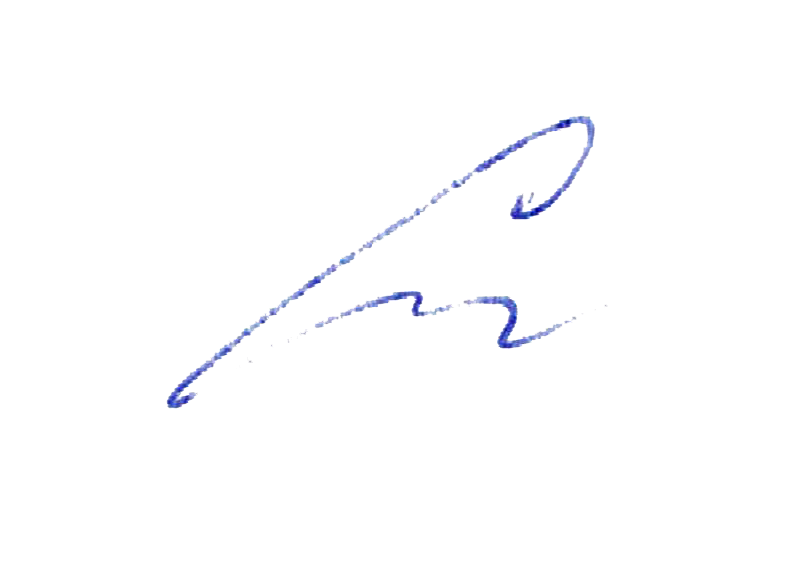 «31 » августа 2021г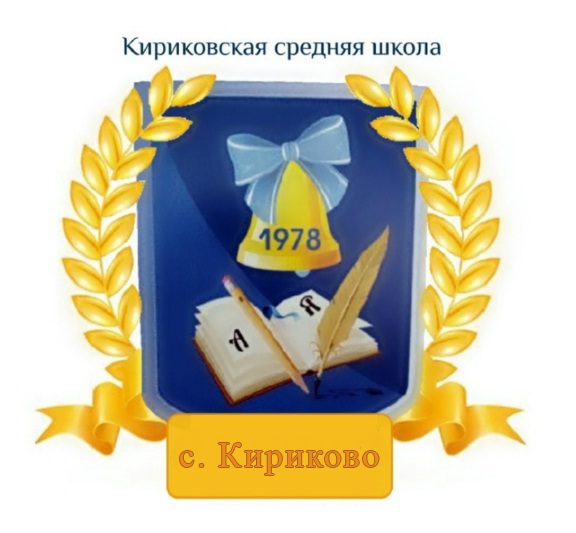 Утверждаю:Директор муниципального бюджетного образовательного учреждения «Кириковская средняя   школа» Ивченко О.В.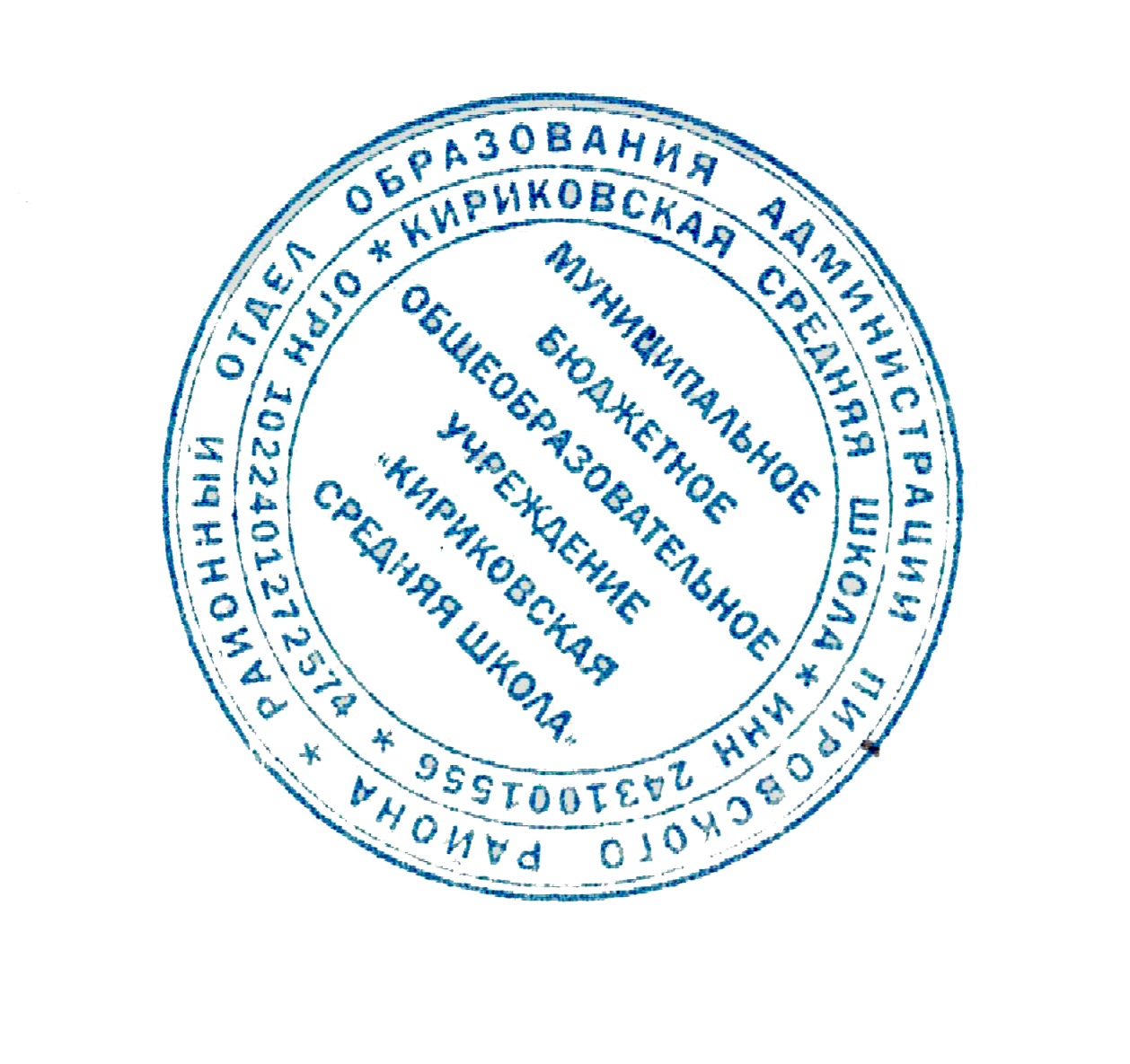 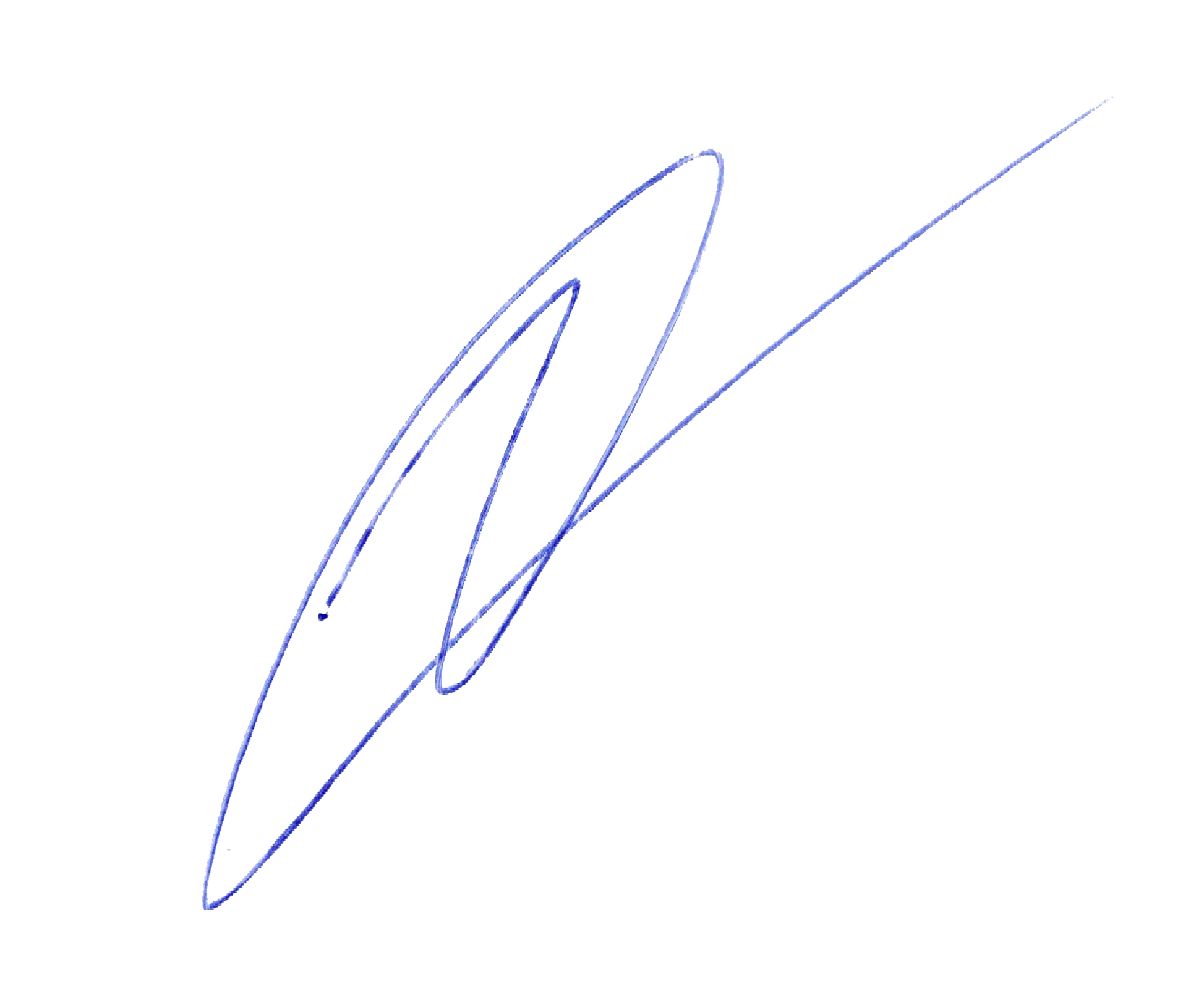 «31» августа 2021г№п\пТематический раздел5кл6клОбщее количество часовОбщее количество часовОбщее количество часовОбщее количество часов1Введение112Устное народное творчество243Русская народная сказка8-4Из древнерусской литературы245Из литературы 18 века1-6Из литературы 19 века26297Из литературы 20 века20198Из литературы народов России129Из зарубежной литературы7610Резервные и итоговые уроки23№п\п6 классТемаКол -во часовДата1Учебник литературы и работа с ним. Книга и ее роль в жизни человека и общества102.09.20212.Художественное произведение. Содержание и форма102.09.20213.Обрядовый фольклор.109.09.20214.Пословицы и поговорки.109.09.20215.Загадки.116.09.20216.Контрольная работа №1 по теме «Устное народное творчество».116.09.20217-8.Из «Повести временных лет». «Сказание о белгородском киселе». Отражение исторических событий и вымысел в летописи. Развитие представлений о русских летописях.223.09.202123.09.20219.Русские басни. И.И. Дмитриев «Муха». Противопоставление труда и безделья.130.09.202110.Басни И.А.Крылова. «Листы и Корни», «Ларчик».130.10.202111.И.А.Крылов. Басня «Осёл и Соловей». Комическое изображение невежественного судьи. Проект.107.10.202112.Контрольная работа №2 по теме «Басня».107.10.202113.А.С.Пушкин. «Узник».Вольнолюбивые устремления поэта.114.10.202114.Стихотворение А.С.Пушкина «Зимнее утро». Мотивы единства красоты человека и природы.114.10.202115.Стихотворение А.С.Пушкина« И.И.Пущину». Светлое чувство товарищества и дружбы в стихотворении.121.10.202116Лирика А.С.Пушкина121.10.202117.А.С.Пушкин. Цикл «Повести покойного Ивана  Петровича Белкина». «Барышня- крестьянка».128.10.202118.«Барышня - крестьянка». Образ автора –повествователя.128.10.202119.Контрольная работа №3 по повести А.С.Пушкина «Барышня – крестьянка».111.11.202120.Изображение русского барства в повести А.С.Пушкина «Дубровский»111.11.202121Дубровский – старший и Троекуров в повести А.С.Пушкина «Дубровский».118.11.202122-23.Протест Владимира Дубровского против беззакония и несправедливости в повести А.С.Пушкина «Дубровский».218.11.202125.11.202124Бунт крестьян в повести А.С.Пушкина «Дубровский».125.11.202125-26.Осуждение произвола и деспотизма  в повести А.С.Пушкина «Дубровский».Защита чести, независимости личности в повести А.С.Пушкина «Дубровский».202.12.202102.12.202127.Романтическая история любви Владимира и Маши в повести А.С.Пушкина «Дубровский».109.12.202128.Авторское отношение к героям повести «Дубровский».109.12.202129.Контрольная работа №4 по повести А.С.Пушкина «Дубровский».116.12.202130.М.Ю.Лермонтов. Чувство одиночества и тоски в стихотворении «Тучи».116.12.202131.Тема красоты и гармонии с миром в стих-яхМ.ю.Лермонтова «Листок», «На севере диком…»123.12.202132.Особенности выражения темы одиночества в стих-яхМ.Ю.Лермонтова «Утёс», «Три пальмы».123.12.202133.Контрольная работа №5 по стихотворениям М.Ю.Лермонтова130.12.202134.И.С.Тургенев. Литературный портрет писателя.130.12.202135.Сочувственное отношение к крестьянским детям в рассказе И.С.Тургенева «Бежин луг»113.01.202236.Портреты и рассказы мальчиков в произведении И.С.Тургенева «Бежин луг»113.01.202237.Роль картин природы в рассказе  И.С.Тургенева «Бежин луг»120.01.202238.Проект «Словесные и живописные портреты русских крестьян» (по рассказам из цикла «Записки охотника»120.01.202239.Ф.И.Тютчев. Литературный портрет поэта.127.01.202240.Передача сложных состояний природы, отражающих внутренний мир поэта, в стих-яхФ.И.Тютчева «Листья», «Неохотно и несмело…»127.01.202241.Земная обречённость человека в стих-ииФ.И.Тютчева «С поля коршун поднялся…»103.02.202242.Жизнеутверждающее начало в стих-яхА.А.Фета «Ель рукавом мне тропинку завесила…», «Ещё майская ночь», «Учись у них – у дуба, у берёзы…»103.02.202243.Краски и звуки в пейзажной лирике А.А.Фета.110.02.202244.Н.А.Некрасов. Стих-ие «Железная дорога». Картины подневольного труда.110.02.202245.Народ – созидатель духовных и материальных ценностей в стих-ииН.А.Некрасова «Железная дорога».117.02.202246.Своеобразие языка и композиции стих-я «Железная дорога» Н.А.Некрасова117.02.202247.Контрольная работа №6 по произведениям поэтов 19 века.124.02.202248.Н.С.Лесков. Литературный портрет писателя.124.02.202249.Гордость Н.С.Лескова за народ в сказе «Левша».103.03.202250.Особенности языка сказа Н.С.Лескова «Левша»103.03.202251.Комический эффект, создаваемый игрой слов, в сказе «Левша Н.С.Лескова110.03.202252.Контрольная работа №7 по сказу Н.С.Лескова «Левша»110.03.202253.А.П.Чехов. Устный рассказ о писателе.117.03.202254.Речь героев рассказа А.П.Чехова «Толстый и тонкий». Юмористическая ситуация.117.03.202255.Разоблачение лицемерия в рассказе А.П. Чехова «Толстый и тонкий». Роль художественной детали.131.03.202256.Я.П.Полонский. «По горам две хмурых тучи…», «Посмотри – какая мгла…». Выражение переживаний и мироощущуния в стих-ях о родной природе.131.03.202257.Е.А.Баратынский. «Весна, весна! Как воздух чист!...», «Чудный град порой сольётся…». Особенности пейзажной лирики.107.04.202258.А.К.Толстой. «Где гнутся над омутом лозы…». Проект107.04.202259.Контрольная работа №8 по стих-ям поэтов 19 века.114.04.202260.А.И.Куприн. Ре альная основа и содержание рассказа «Чудесный доктор».114.04.202261.Образ главного героя в рассказе А.И.Куприна «Чудесный доктор».121.04.202262.Тема служения людям в рассказе А.И.Куприна «Чудесный доктор»121.04.202263.А.П.Платонов. Литературный портрет писателя.128.04.202264.«Неизвестный цветок» А.П.Платонова. Прекрасное вокруг нас.128.04.202265.«Ни на кого не похожие» герои А.П.Платонова105.05.202266.Жестокая реальность и романтическая мечта в повести А.С.Грина «Алые паруса».105.05.202267.Душевная чистота главных героев в повести А.С.Грина «Алые паруса».112.05.202268.Отношение автора к героям повести А.С.Грина «Алые паруса».112.05.202269.К.М.Симонов «Ты помнишь, Алёша, дороги Смоленщины…». Солдатские будни в стих-ях о войне119.05.202270.Д.С.Самойлов «Сороковые». Любовь к Родине в годы военных испытаний.119.05.202271.Итоговая аттестация126.05.2022№п\п5 классТемаКол -во часовДата1,2.Учебник литературы и работа с ним. Книга и ее роль в жизни человека и общества22.09.20213.09.20213Русский фольклор. Малые жанры. Детский фольклор.19.09.20214Русский фольклор. Малые жанры. Детский фольклор.110.09.20215Русские народные сказки. Жанры народных сказок.116.09.20216Волшебная сказка «Царевна – лягушка». Народная мораль в характере и поступках героев 117.09.20217Волшебная сказка «Царевна – лягушка». Художественный мир сказки123.09.20218«Иван-крестьянский сын и чудо-юдо» - волшебная сказка героического содержания. 124.09.20219Образ главного героя. Герой в оценке автора130.09.202110РР №1Составление волшебной сказки 11.10.202111ВЧ Сказка  о животных «Журавль и цапля».Бытовая сказка  «Солдатская шинель»17.10.202112Контрольная работа18.10.202113Вн. чт. Мифы и мифология. Славянские мифы. Миф «Сотворение земли»114.10.20211415 «Повесть временных лет» как литературный памятник.«Подвиг отрока-киевлянина и хитрость воеводы Претича».Русские летописи.215.10.202121.10.202116М.В. Ломоносов. Стихотворение  «Случились вместе два астронома в пиру…» 122.10.202117И.А. Крылов. Жанр басни в творчестве Крылова. Басня «Волк на псарне»- отражение исторических событий128.10.202118Р.р. №2 Басни И.А. Крылова «Ворона и Лисица», «Свинья под дубом». Обличение человеческих пороков в баснях129.10.202119Вн. чт.№1 Жанр басни в мировой литературе111.11.202120В.А. Жуковский – сказочник. Сказка «Спящая царевна».112.11.202121А.С. Пушкин. Детские и лицейские годы. 118.11.202122А.С. Пушкин. «Сказка о мертвой царевне и о семи богатырях». 119.11.202123Р.р. №3 Сопоставление сказок «Спящая царевна» В.А. Жуковского и «Сказки о мертвой царевне…» А.С. Пушкина125.11.202124Р.р. №4 Стихотворная и прозаическая речь.126.11.202125Русская литературная сказка.А.Погорельский. "Чёрная курица, или Подземные жители".12.12.202126М.Ю.Лермонтов. Художественные особенности стихотворения «Бородино».13.12.202127Н.В. Гоголь. «Вечера на хуторе близ Диканьки». 19.12.202128«Заколдованное место».Реальное и фантастическое в сюжете повести.110.12.202129Н.А. Некрасов. Слово о поэте. Мир детства в стихотворении «Крестьянские дети»116.12.202130И.С. Тургенев. История создания рассказа «Муму».  Образ Герасима в рассказе «Муму».117.12.202131Герасим и Муму. Счастливый год.123.12.202132Протест против крепостничества.124.12.202133Р.р. №5.  Сочинение-отзыв о прочитанной повести И.С. Тургенева «Муму».130.12.202134А. А. Фет. Слово о поэте.114.01.202235Контрольная работа №1 за первое полугодие118.01.202236Л.Н. Толстой.                  «Кавказский пленник» - протест против национальной вражды.113.01.202237Жилин и Костылин - два разных характера, две судьбы. 114.01.202238Тема дружбы в рассказе «Кавказский пленник».120.01.202239Р.р. №6 Обучение сочинению по рассказу «Кавказский пленник».1 21.01.202240Вн.чт. №2 А.П.Чехов. Рассказ «Хирургия».127.01.202241Р.р. № 7. Обучение сочинению «Роль описания природы в создании настроения автора (героя)»128.01.202242Вн. чт. №3 Д. В. Григорович «Гуттаперчевый мальчик».13.02.202243И.А. Бунин. Рассказ «Косцы». 14.02.202244В.Г. Короленко. Повесть «В дурном обществе». 110.02.202245Глава «Кукла» - кульминация повести. 111.02.202246Р.р.№8. Путь Васи к правде и добру.Обучение работе над сочинением.117.02.202247Вн. чт. №4 А. И. Куприн «Тапёр», «Белый пудель».118.02.202248С.А. Есенин. Стихотворения.124.02.202249П.П. Бажов. Сказ «Медной горы Хозяйка». Реальность и фантастика в сказе.125.02.202250Вн. чт. №5 «Малахитовая шкатулка». Сказы П.П.Бажова.13.03.202251Вн. чт. №6 Сказки К. Г. Паустовского. «Теплый хлеб», «Заячьи лапы»14.03.202252С.Я. Маршак. Пьеса-сказка «Двенадцать месяцев».110.03.202253Р.р. №9. Подготовка к домашнему сочинению по пьесе- сказке С.Я. Маршака «Двенадцать месяцев» «Добро и зло в сказке».111.03.202254А.П. Платонов. Рассказ «Никита». Тема человеческого труда в рассказе «Никита».117.03.202255В.П Acтафьев. «Васюткино озеро».  118.03.202256Человек и природа в рассказе В.П. Астафьева «Васюткино озеро». 131.03.202257Р.р. №10. Сочинение «Тайга, наша кормилица, хлипких не любит».11.04.202258К. М. Симонов. Дети и война. А. Т. Твардовский «Рассказ танкиста».17.04.202259Р.р. №11.  Великая Отечественная война в жизни моей семьи.18.04.202260Стихотворение               И.А. Бунина «Помню – долгий зимний вечер…» , Н.М. Рубцов. Стихотворения.114.04.202261Саша Черный. «Кавказский пленник», «Игорь- Робинзон».Ю.Ч.Ким «Рыба-кит». Юмор в стихотворной форме.115.04.202262Вн.чт. №7. Н. А. Тэффи. "Валя".121.04.202263Р. Л. Стивенсон. Баллада «Вересковый мед». 122.04.20226465Х.К. Андерсен. Сказка «Снежная королева». 228.04.202229.04.202266Внутренняя красота героини. Победа добра, любви и дружбы над злом.15.05.202267Марк Твен. «Приключения Тома Сойера».16.05.202268Контрольная работа № 2 за второе полугодие112.05.202269Вн. чт. №8 Жорж Санд «О чем говорят цветы».113.05.202270Джек Лондон. «Сказание о Кише». Нравственное взросление героя рассказа.119.05.202271Итоговая аттестация126.05.2022